Компрессор воздуха медицинский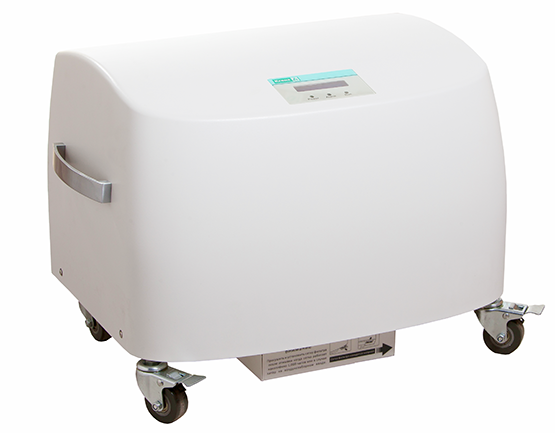 Бренд:KranzСтрана-производитель:КитайПолное описаниеПодробнее о производителе
Компрессор воздуха медицинский обеспечивает подачу сжатого воздуха с характеристиками, соответствующими медицинским стандартам, для широкого диапазона медицинского оборудования, такого как аппараты искусственной вентиляции легких, наркозно-дыхательные аппараты и другие пневматические приборы.В воздушном компрессоре предусмотрены следующие функции и характеристики: автоматический дренаж и фильтрация;автоматическая защита от избыточных температур и превышения давления;функция автоматической сигнализации об отказах;функция отображения кодов ошибок, значений давления,температуры и непрерывного времени работы;малошумная конструкция, соответствующая требованиям к уровню шума в больничных палатах.